		آمار  روزانه شناورهای تخلیه وبارگیری شرکت آریا بنادر ایرانیان	از ساعت  45: 06  تا ساعت 06:45 مورخه 01/11/1400 لغایت 02/11/1400		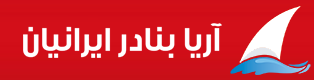                       کارشناس امور بندری شرکت آریا بنادر ایرانیان                                               امیر صابری کهناسکلهنام شناورنام کشتیرانیتناژ  تخلیهتناژبارگیریمحل تخلیهنوع تجهیزاتمحموله کشتیمحموله کشتیتاریخ و ساعت پهلوگیریتاریخ و ساعت شروع عملیاتتناژ  تخلیه و بارگیــریتناژ  تخلیه و بارگیــریتناژ  تخلیه و بارگیــریمجموع تناژ سه شیفتتناژباقیمانده /اتمام تخلیه یا بارگیری(تن)زمان عملیات(OT)زمان عملیات(OT)نرم متوسطنرم متوسطماندگاری دراسکله(ساعت)ماندگاری دراسکله(ساعت)اسکلهنام شناورنام کشتیرانیتناژ  تخلیهتناژبارگیریمحل تخلیهنوع تجهیزاتتخلیهبارگیریتاریخ و ساعت پهلوگیریتاریخ و ساعت شروع عملیاتتناژصبحتناژعصرتناژشبمجموع تناژ سه شیفتتناژباقیمانده /اتمام تخلیه یا بارگیری(تن)تخلیهبارگیریتخلیهبارگیریماندگاری دراسکله(ساعت)ماندگاری دراسکله(ساعت)6سورموسکی -49یاقوت طلایی 2451958پدید آوران ریلی4010 و 4011ایتالذرت دامی پالت – کیسه -تریلر29/10/0029/10/00ت: *ت: *ت: *ت: ************08:00*4860606سورموسکی -49یاقوت طلایی 2451958پدید آوران ریلی4010 و 4011ایتالذرت دامی پالت – کیسه -تریلر02:1508:50ب: 383ب:*ب:*ب: 383اتمام بارگیری: 14:45*08:00*4860607وفا-1وفا پیروز کاسپین1228*محوطه  انبارریلی4010تخته    چندلا*01/11/0001/11/00ت:*ت:446ت: 430ت: 876باقی تخلیه: 35212:30*70***7وفا-1وفا پیروز کاسپین1228*محوطه  انبارریلی4010تخته    چندلا*16:0016:4512:30*70***